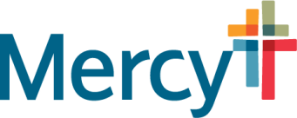 Interested in joining Mercy’s Managed Behavioral Health Network?Provider Panel Criteria:  Providers must be fully licensed and able to practice independently.  (Provisionally licensed providers will be unable to join the MMBH network)Please complete this electronic form Include a copy of your resume  Email this information to MMBHProviderRelationsTeam@Mercy.net or Fax to 314-729-4636 ATTN: Provider Relations Email Provider’s Full Name: Degree Level:        License Type: TIN:  		Indiv. NPI: Group NPI:  	Provider E-mail:    	Secondary E-mail:   Office Staff or Credentialing Specialist Practice Name:   	Office Phone: Practice Address: City:   State:  Zip:  County: Please list your specialties (top 5 issues you help members with): Please check your response:Are you an existing BC/BS provider?				Yes    No  If no, are you in the process of joining the BC/BS network?    	Yes    NoMedicare Provider Number:  Commercial/Medicare Advantage Provider:			Yes    NoAre you on the Medicare Opt Out list?				Yes    NoWhich type of services do you offer (select all that apply):  Telephonic (telephone/no video)				Yes    No  Telehealth/Telemedicine (telephone with HIPAA compliant video) Yes    No  Face-to-Face (services performed in office setting)		Yes    NoAre you an existing Mercy EAP provider?			Yes    NoAre you an ABA provider?					Yes    NoAre you an MAT (Medication Assisted Treatment) provider?	Yes    NoIf you are a PA or NP, who is your            Sponsoring Physician? The MMBH Credentialing Committee meets monthly and will review your information by comparing it to the providers with the same geographic location and specialties already on our panel to determine if we have a need.  Once a determination has been made, you will be notified by MMBH.For questions, please call Chris Warren at 314-729-4479 or Donna Schmitz at 314-729-4475.